附件1：绛县社区专职网格员岗位设置明细社区岗位明细专职网格员数辖区四至东城社区飞龙片区（南）片区1人飞龙小区广场以南（含广场）东城社区飞龙片区（北）片区1人飞龙小区广场以北东城社区东关八队至路村口片区1人北：里村南    南：绛山街  西：文北路    东：乔村东城社区龙王庙大世界片区1人北：龙王庙    南：振兴街西：健康北路  东：文公北路东城社区育才唐尧片区1人北：绛山街    南：振兴街西：文公北路  东：和平路东城社区果品食品路村口片区1人北：路村南    南：振兴街   西：和平路    东：中条山路东城社区土地振兴水利片区1人北：振兴街    南：厢城街 西：健康南路  东：文公南路东城社区富康邮政片区1人北：振兴街    南：厢城街西：文公南路  东：和平路东城社区金鑫宇丰片区3人北：振兴街    南：涑水街 西：和平路    东：乔村东城社区志信运管片区1人北：厢城街    南：涑水街西：健康南路  东：文公南路东城社区铁路交警片区1人北：厢城街    南：涑水街西：文公南路  东：和平路东城社区毛家渠头斜片区1人北：涑水街    南：毛家坡西：健康路    东：中条山路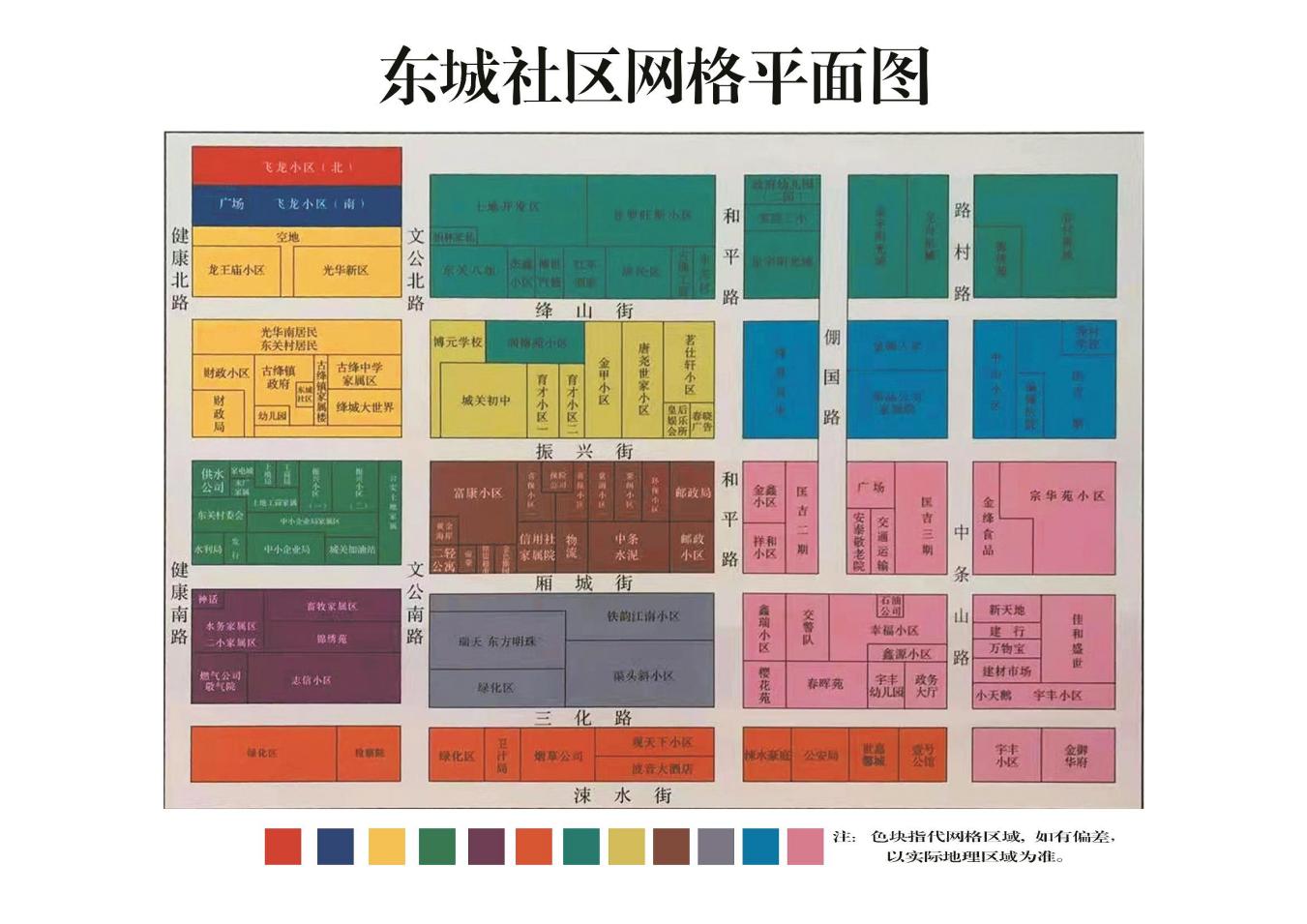 中城社区和谐片区1人北：东 关       南：绛山街西：紫金山路    东：广场西路中城社区西尖尖沟片区1人北：东 关       南：绛山街西：广场西路    东：文体路中城社区东尖尖沟片区1人北：东 关       南：绛山街西：文体路东    东：健康路中城社区东关中巷片区1人北：绛山街      南：振兴街西：紫金山路    东：广场西路中城社区影院片区1人北：绛山街      南：振兴街西：广场西路    东：文体路中城社区郭家斜片区1人北：绛山街      南：振兴街西：文体路      东：健康路中城社区西南巷片区1人北：振兴街      南：厢城街西：紫金山路    东：车厢路中城社区国税片区1人北：振兴街      南：厢城街西：车厢路      东：文体路中城社区文苑片区1人北：振兴街      南：厢城街西：文体路      东：健康路中城社区文昌片区1人北：厢城街      南：涑水街西：紫金山路    东：车厢路中城社区东关九组片区1人北：厢城街      南：涑水街西：车厢路      东：文体路中城社区苏伊克片区2人北：厢城街      南：涑水街西：文体路      东：健康路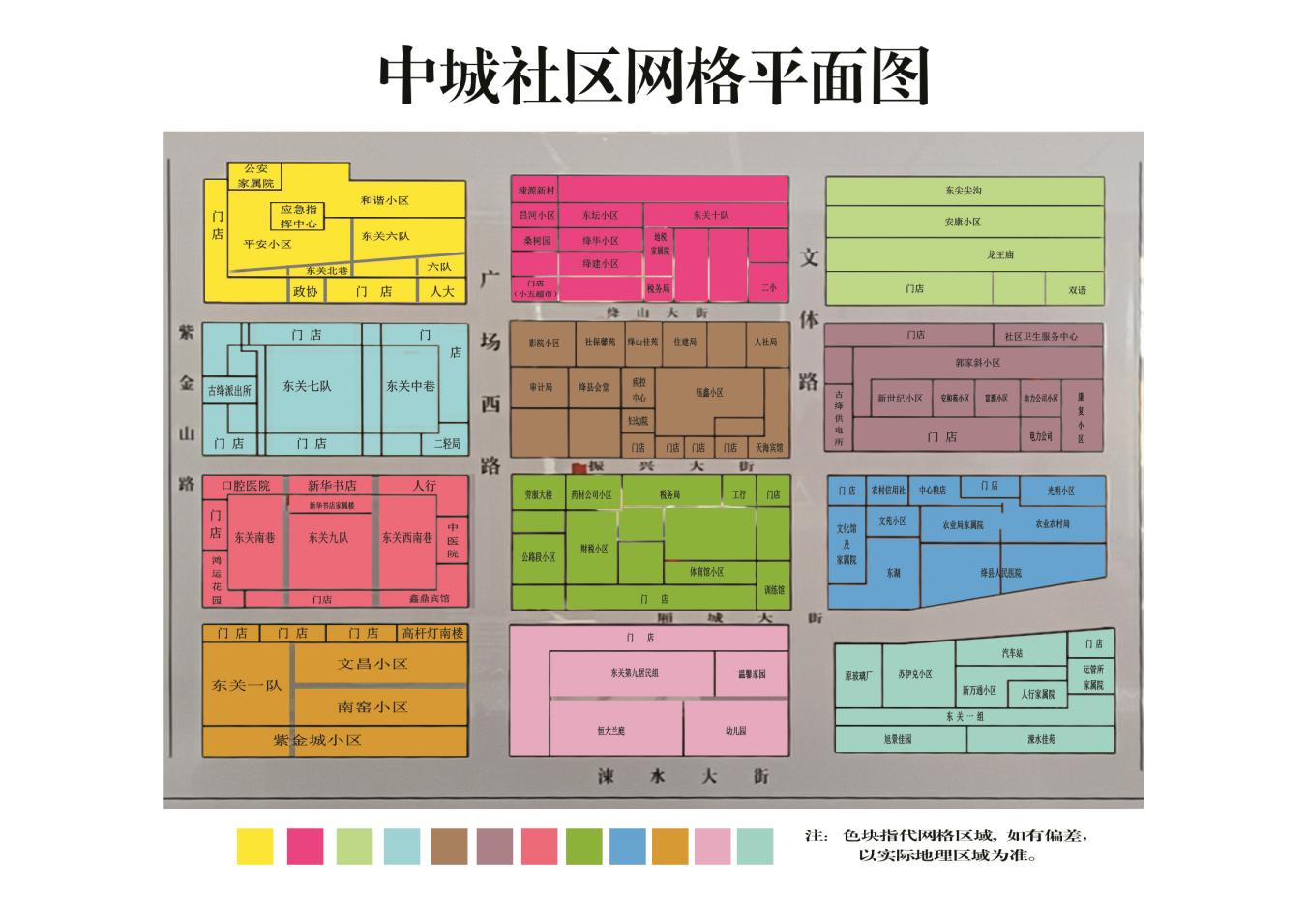 西城社区阳光花园一片区1人东：阳光花园二片区   西：加油站南：涑水大街         北：厢城西街西城社区阳光花园二片区1人东：南坛网格    西：阳光花园一片区南：涑水大街    北：厢城西街西城社区西花园片区1人东：紫金山北路  西：西沟南：振兴西街    北：林业局小区西城社区北坛片区1人东：紫金山北路  西：西沟南：林业局小区  北：北坛小区西城社区白天鹅片区1人东：紫金山路    西：仪门南路南：厢城西街    北：振兴西街西城社区城内一、六组片区1人东：仪门南路    西：城内西街南：厢城西街    北：振兴西街西城社区润泽园片区1人东：城内西街    西：城内四队南：厢城西街    北：振兴西街西城社区南坛片区1人东：紫金山路    西：阳光花园南：涑水大街    北：厢城西街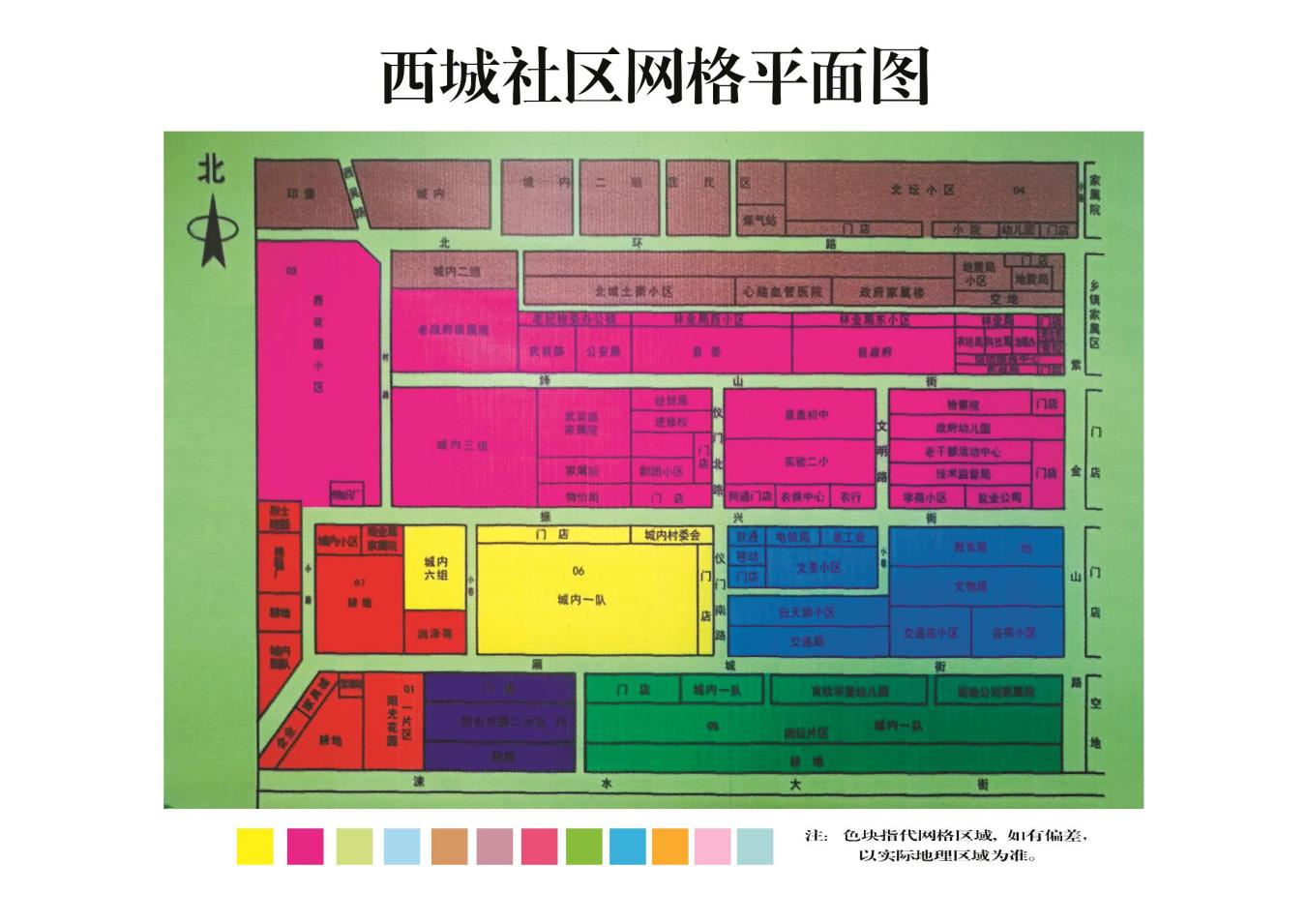 